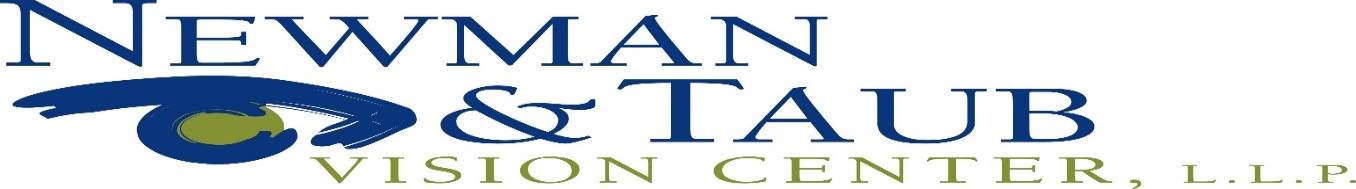 NAME: LAST: _______________________________________FIRST_________________________________DOB_____________ AGE____ MALE_______FEMALE______SOCIAL SECURITY_______________________MARITAL STATUS:  MARRIED____________WIDOWED______________SINGLE ___________________ ADDRESS: __________________________________________________________________APT___________CITY_______________________________ STATE______________________ZIPCODE___________________PHONE: HOME_______________________WORK______________________CELL_______________________EMAIL: _____________________________________________________________________________________ ETHNICITY:     HISPANIC__________ CAUCASIAN__________AFRICAN AMERICAN___________ OTHER___________     PREFER NOT TO ANSWER__________PREFERRED CONTACT METHOD:       PHONE: HM__________WK____________CELL____________EMAIL____________MAIL____________DOCTOR YOU SEE IN THIS PRACTICE: NEWMAN____________TAUB____________CHU___________PREFERRED LOCATION: DALLAS_________PLANO________WHO REFERRED YOU TO OUR OFFICE______________________________________________________OPTOMETRIST/PRIMARY EYE DOCTOR_____________________________________________________PRIMARY CARE DOCTOR____________________________________PH#___________________________EMERGENCY CONTACT___________________________RELATION______________PH#______________PRIMARY INSURANCE_______________________________________________________________________ NAME OF PERSON WHO CARRIES INSURANCE:  ______________________________________________RELATIONSHIP___________________________________DATE OF BIRTH___________________________EMPLOYER OR GROUP NAME_______________________________________________________________SECONDARY INSURANCE____________________________________________________________________NAME OF PERSON WHO CARRIES INSURANCE_______________________________________________RELATIONSHIP___________________________________DATE OF BIRTH___________________________EMPLOYER OR GROUP______________________________________________________________________SIGN__________________________________________________________DATE_________________________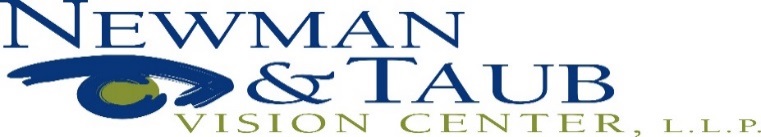 PATIENT HISTORYPatient Name: _________________________________	Date of Birth: ____________________________Reason for Visit: __________________________________________________________________________History of Any Eye Diseases/Disorders: ________________________________________________________________________________________________________________________________________________Past Eye Surgeries?		□Yes		□NoIf yes, please list below:Past Major Surgeries?		□Yes		□NoIf yes, please list below:Medical History:		Please check all that applies:□ Asthma				□ Epilepsy			□ HIV positive/AIDS□ Angina/Chest Pain			□ Glaucoma			□ Kidney Disease□ Cancer				□ Heart Attack			□ Migraines□ Chronic Bronchitis			□ Heart Murmur		□ Stroke□ Cirrhosis				□ Headaches			□ Thyroid Disease□ Clotting Disorder			□ Hepatitis			□ Other-Please List Below	□ Diabetes				□ High Blood Pressure		    _______________________		□ Emphysema				□ High Cholesterol		    _______________________Family History:		Please check all that applies:□ Cancer				□ Heart Disease			□ Macular Degeneration	□ Diabetes				□ High Blood Pressure		□ Migraines□ Glaucoma				□ Kidney Disease		□ Stroke□ Heart Attack				□ Liver DiseaseSocial History:Tobacco Use:	□ Current	□ Former	□ NeverAlcohol Use:	□ Daily		□ Socially	□ NeverDrug Use:	□ Yes		□ NoIf yes, What type: ____________________ How often: _____________Current Medications (Prescribed and/or Over the Counter): ______________________________________________________________________________________________________________________________________________________________________________________________Current Eye Medications: __________________________________________________________________Drug Allergies: _________________________________________________________________________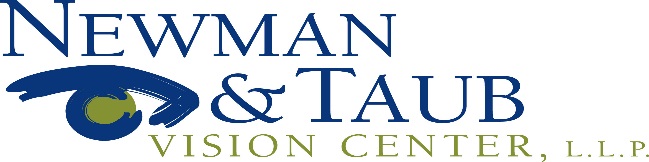 														     Patient’s Name: ___________________Please check if you have/don’t have the following TODAY.					 	      Date: ________________REVIEW OF SYSTEMSEyes			□Normal		Respiratory			□Normal		Blood/Lymph nodes		□NormalPrevious Surgery		□Yes	□No		Cough				□Yes	□No		Easy Bruising			□Yes	□NoContact Lens		□Yes	□No		Congestion			□Yes	□No		Gums Bleed Easily		□Yes	□NoPain				□Yes	□No		Wheezing			□Yes	□No		Prolonged Bleeding		□Yes	□NoDouble Vision		□Yes	□No		Asthma				□Yes	□No		Heavy Aspirin Use		□Yes	□NoGlaucoma			□Yes	□NoCataracts			□Yes	□No	Gastrointestinal		□Normal		Musculoskeletal		□Normal	Macular Degeneration	□Yes	□No		Heartburn			□Yes	□No		Stiffness			□Yes	□NoDry Eyes			□Yes	□No		Nausea/Vomiting		□Yes	□No		Arthritis			□Yes	□NoFlashes			□Yes	□No		Jaundice/Hepatitis		□Yes	□No		Joint Pain/Swelling		□Yes	□NoFloaters			□Yes	□NoENT			□Normal		Genito-Urinary		□Normal		Skin				□Normal	Hard of Hearing		□Yes	□No		Pain/Difficulty			□Yes	□No		Rash/Sores			□Yes	□NoRinging in Ears		□Yes	□No		Blood in Urine			□Yes	□No		Lesions				□Yes	□NoVertigo			□Yes	□No		History Kidney Stone		□Yes	□No		Hives/Eczema			□Yes	□No							History of STD’s		□Yes	□NoCardiovascular	□Normal		Psychiatric			□Normal		Neurological			□NormalChest Pain			□Yes	□No		Anxiety/Depression	□Yes	□No			Seizures			□Yes	□NoDizziness			□Yes	□No		Mood Swings		□Yes	□No			Weakness/Paralysis		□Yes	□NoFainting Spells		□Yes	□No		Difficulty Sleeping	□Yes	□No			Numbness			□Yes	□NoShortness of Breath		□Yes	□No									Tremors			□Yes	□NoIrregular Heart Beat		□Yes	□NoDifficulty Lying Flat		□Yes	□No	Endocrine			□Normal		Immunologic			□Normal							Increased Thirst		□Yes	□No			Hives				□Yes	□NoConstitutional		□Normal			Increased Hunger	□Yes	□No			Itching				□Yes	□NoFatigue/Weakness		□Yes	□No		Increased Urination	□Yes	□No			Runny Nose			□Yes	□NoFever			□Yes	□No		Increased Sweating	□Yes	□No			Sinus Pressure			□Yes	□NoWeight Gain/Loss		□Yes	□No		Fingernail Changes			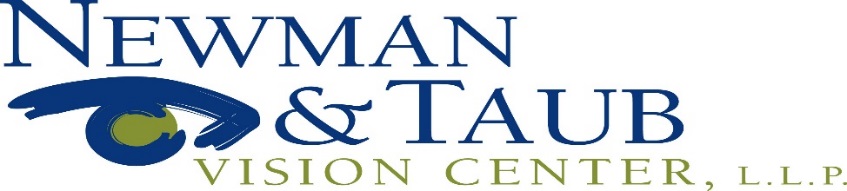 Gordon H. Newman, M.DLarry R. Taub, M.DClaire Y. Chu, M.D OPHTHALMIC SURGEONS5744 LBJ FREEWAY										1708 COIT ROAD          SUITE 150										      	        SUITE 240DALLAS, TEXAS 75240										PLANO, TEXAS 75075        972-392-2020										    	      972-312-9312FINANCIAL POLICYThank you for choosing Newman and Taub Vision Center for your medical care. We are committed to providing quality healthcare and appreciate your commitment to adhere to our Financial Policy. Agreement with this policy is required for all medical care.Payment for services is due at the time of service. We accept checks, cash, money orders, MasterCard, Visa, Discover, American Express, and Care Credit. There is a $25.00 charge for returned checks.INSURANCE:  We participate in most insurance plans, including Medicare, and will file an insurance claim on your behalf. It is your responsibility to provide us with accurate and complete information regarding your primary and secondary medical insurances. All patients must provide current identification and insurance cards at each visit. If you have any questions regarding network status and coverage, please contact your insurance company. Please notify the office of any changes to your insurance before your next appointment.Co-payments, Deductibles, and Coinsurance. All co-payments, deductibles, and coinsurance must be paid at the time of service. Payment will be collected at the end or your visit. You will receive a bill for any outstanding balances your insurance does not cover.Referrals. If you have a HMO plan or a plan that requires a referral to see a specialist, it is your responsibility to contact your primary care physician so their office can obtain a referral from your insurance company. The request for a referral usually requires 3-5 business days._____ (Initial) I agree that if I don’t have a referral at the time of service I will pay an estimate of charges for my visit or reschedule my appointment.NON-COVERED SERVICES: Not all services provided by our office are covered under your medical insurance. Payment for such services are due at the time of service.Contact Lens services (If applicable). We do not file medical insurance for contact lenses, contact lens evaluations, or a contact lens teach. These are elective services and are provided as a courtesy to our patients. The cost of contact lens services is $75.00 & up. (No Returns or Refunds after 30 days)Refraction (For eye glass prescription): The refraction test is not a covered service by Medicare and payment is due at time of service. The cost for this test is $45.00. Other medical insurances may not cover this service either, however, we will file your insurance and send you a bill if the test is not covered.I  DO agree to have this service. ______ (Initial)	I DO NOT agree to have this service._____ (Initial)I have read, understand, and agree to comply with the terms of the Financial Policy.Signature: ______________________________		Printed Name: __________________________Date: ______________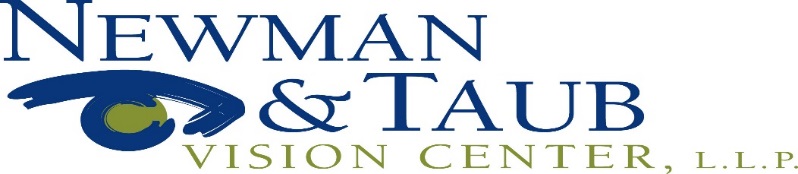 Gordon H. Newman, M.DLarry R. Taub, M.DClaire Y. Chu, M.D OPHTHALMIC SURGEONS5744 LBJ FREEWAY										1708 COIT ROAD          SUITE 150										      	        SUITE 240DALLAS, TEXAS 75240										PLANO, TEXAS 75075        972-392-2020										    	      972-312-9312ACKNOWLEDGEMENT OF NOTICE OF PRIVACY PRACTICESNewman & Taub Cataract and Laser Center reserves the right to modify the privacy practices outlined in the “Notice”.I have read the “Notice of Privacy Practices” for Newman & Taub Cataract and Laser Center. A copy of the “Notice” was provided upon request.Name of Patient (print/type)						Signature of PatientSignature of Representative 						Relationship to Patient				(Required for Minors or Adults unable to sign)DateRelease of Protected Health InformationIt is important to us to keep our patient’s information private, therefore, we will only release patient’s Billing Account and Medical Conditions to the patient or legal guardian.If you would like us to discuss this information with other persons, please complete the fields below.________________________		_______________________		_____________________Name					Relationship to Patient			Phone Number□ Billing Account			□ Medical Information			□ Demographic Information		________________________		_______________________		_____________________Name					Relationship to Patient			Phone Number□ Billing Account			□ Medical Information			□ Demographic InformationCATARACT AND LENS IMPLANT SURGERYREFRACTIVE SURGERY-LASER SURGERY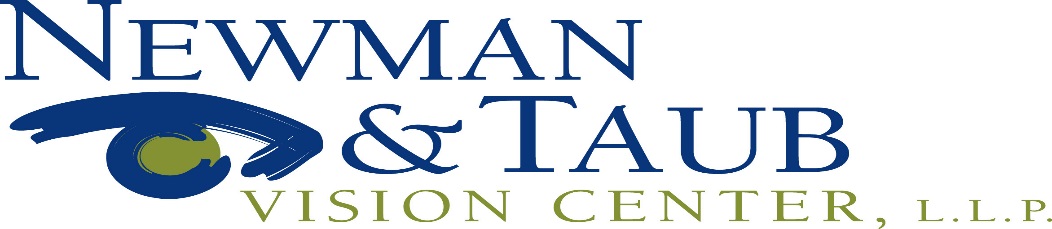 Gordon H. Newman, M.DLarry R. Taub, M.DClaire Y. Chu, M.D OPHTHALMIC SURGEONS5744 LBJ FREEWAY										1708 COIT ROAD          SUITE 150										      	        SUITE 240DALLAS, TEXAS 75240										PLANO, TEXAS 75075        972-392-2020										    	      972-312-9312PHARMACY INFORMATIONPatient Name:___________________________________________Dob:______________________Please complete all information in its entirety:Pharmacy Name:________________________________________________________________________Pharmacy Phone#__________________________________________________________________________Pharmacy Address:__________________________________________________________________________City                                                                     State                                              Zip CodeCATARACT AND LENS IMPLANT SURGERYREFRACTIVE SURGERY-LASER SURGERY                                                   Type of SurgeryDateType of SurgeryDate